                    Learning Agreement
 	im Semester/Zeitraum:                            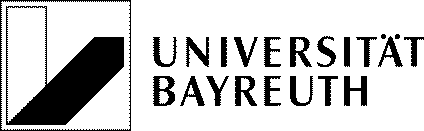 Anerkennung von Leistungen im In- und Ausland	   Lehrstuhl Prof. Dr. Martin Leschke, VWL VProf. Dr. Martin LeschkePrüfungsausschussvorsitzender für diewirtschaftswissenschaftlichen Studiengänge                                    Unterschrift                                                             DatumNameVornameMatrikelnummerStudiengangMail-Adresse(Auslands-)Hochschule(Auslands-)Hochschule(Auslands-)Hochschule(Auslands-)Hochschulezu absolvierende bzw. absolvierte    Veranstaltungzu absolvierende bzw. absolvierte    Veranstaltungsoll anerkannt werden für           Modul im Modulbereichsoll anerkannt werden für           Modul im Modulbereichggf. als Substitut fürdie VeranstaltungECTSNoteAnerkennungAnerkennungzu absolvierende bzw. absolvierte    Veranstaltungzu absolvierende bzw. absolvierte    Veranstaltungsoll anerkannt werden für           Modul im Modulbereichsoll anerkannt werden für           Modul im Modulbereichggf. als Substitut fürdie VeranstaltungECTSNotejanein